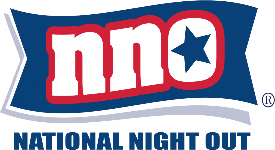 2022 National Night Out RegistrationTuesday, August 2ndThank you for showing interest in hosting a National Night Out event in your neighborhood. To register your event, please complete this form and return it to the address below no later than Tuesday, July 12th.    Your event details will be published on the City of Duluth website as well as being posted in our local newspapers, unless otherwise requested.Name of Host/s:_________________________________________________________Mailing Address:_________________________________________________________Phone Number:________________________ Email:____________________________I would like my phone number to be included in the event listings (Circle One)  YES    NOAddress of the Event:_____________________________________________________Time of the Event:__________________  (Must be between 5pm and 9pm)Please provide any extra details about your event in the space below and/or on the back!______________________________________________________________________________________________________________________________________________________________________________________________________________________________________________________________________________________________________________________________________________________________________________________________________PLEASE NOTE:  We will attempt to fulfill requests to block streets/intersections and requests for special visits from squad cars, K-9 officers, etc., but each request must be reviewed and approved prior to the event.If you are requesting a street closure, then you must also fully complete the attached “Street Closure Request Form”.STREET CLOSURE REQUEST FORMYou may request a street closure for your National Night Out event.  Applying for a closure does not guarantee the closure will be granted.  Please notify your neighbors of your intent to request approval to block a street, or portion thereof.   Due to limited City resources available and potential safety concerns, applications for a street closure will be assessed by the Police Department and a determination made as to whether the closure will be granted.  Any application for a street closure received after the deadline of Tuesday, July 12, 2022, will be denied.   If you are requesting a street closure, please provide the following information: Name, phone number, and email address of the person responsible for placing and removing barricades at your event:_____________________________________________________Time of closure (must be between 5:00 p.m. and 9:00 p.m.):________________________Exact location of requested closure (must include street name(s); use a sketch, too, if helpful):____________________________________________________________________________Reason for closure request (include specific details as to what will be placed in the street and/or what activities will occur on the street): ____________________________________________________________________________Do you have an alternate (off-street) location available to use for your event?  ____________If so, where is the alternate location?______________________________________________How many people do you anticipate attending your event?_____________________________You will be notified whether your street closure request is approved or denied.  If your street closure request is approved, barricades will be delivered to your location by the City Public Works Department.   Please note:  An approved street closure does not authorize alcohol use in the street.  Alcohol may only be consumed on private property, with permission, or in a properly licensed area.   You are also responsible for notifying your neighbors of your intent and which streets and/or intersections will be affected.  It will be your responsibility to make sure all garbage and other items are removed from the street prior to re-opening it.  The street must be re-opened to traffic and barricades placed on the side of the road no later than 9:00 p.m.